СОВЕТ  ДЕПУТАТОВ ДОБРИНСКОГО МУНИЦИПАЛЬНОГО РАЙОНАЛипецкой области1-я сессия V-го созываРЕШЕНИЕ17.09.2013г.                                 п.Добринка	                                   № 4-рсОб образовании постоянных комиссийСовета депутатов Добринского муниципального района	Руководствуясь ст.28 Устава Добринского муниципального района, ст.9 Регламента Совета депутатов Добринского муниципального района,  на основании результатов голосования депутатов на первой сессии Совета депутатов Добринского муниципального района пятого созыва 17 сентября 2013 года по образованию постоянных комиссий Совета депутатов Добринского муниципального района и в целях предварительного рассмотрения и подготовки вопросов, выносимых на сессии Совета депутатов Добринского муниципального района, Совет депутатов Добринского муниципального района 	Р Е Ш И Л:	1.Образовать три постоянных комиссий Совета депутатов Добринского муниципального района пятого созыва:	-по правовым вопросам, местному самоуправлению, работе с            депутатами и по делам семьи, детства, молодежи;	-по экономике, бюджету, муниципальной собственности и по социальным вопросам;	-по вопросам агропромышленного комплекса, земельных отношений и            экологии.	2.Настоящее решение вступает в силу со дня его принятия.Председатель Совета депутатовДобринского муниципального района                                    В.А.Максимов                                                         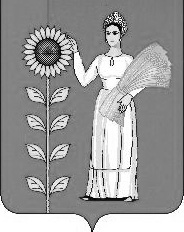 